مقدمة بحث عن المجموعة الشمسية جاهز للطباعةلا زالت المجموعة الشمسيّة في طور الاكتشاف ولازال العلم وأدواته عاجزين عن الإلمام بخفايا الفلك التي لا قبل للعقل البشري بتصورها وربما الوصول إليها، فكل الاكتشافات التي وصل إليها علماء الفلك بسيطةً أمام المجهول والغامض في المجرّة أو الكون الذي خلقه الله تعالى، وتعد هذه المنظومة الاكتشاف الفريد من نوعه مما توصل إليه عقل البشر، وظلت تفاصيله الشغل الشاغل للعلماء إلى أن أتى الرياضي البولندي نيكولاس كوبرنيكوس ووضع الأسس لعلم الفلك منوهاً لمركزية الشمس ومقدماً الأدلة والبراهين على ذلك، ما شكل هاجساً لدى الكثيرين ودفعهم الفضول لاختراع تقنيات مساعدة على البحث والاطلاع.بحث عن المجموعة الشمسية جاهز للطباعةيعرض بالآتي فقرات بحث علمي كامل عن المجموعة الشمسيّة، مما يسلط الضوء على مكوناتها ويقدّم تعريفاً دقيقاً عنها مبني على أسس علمية موثقة بالبراهين والأدلة، وترتيب الكواكب المكتشفة حتى تاريخه بحسب بعدها عن مركز الشمس أو بحسب أحجامها، خصائص هذه الكواكب:[1]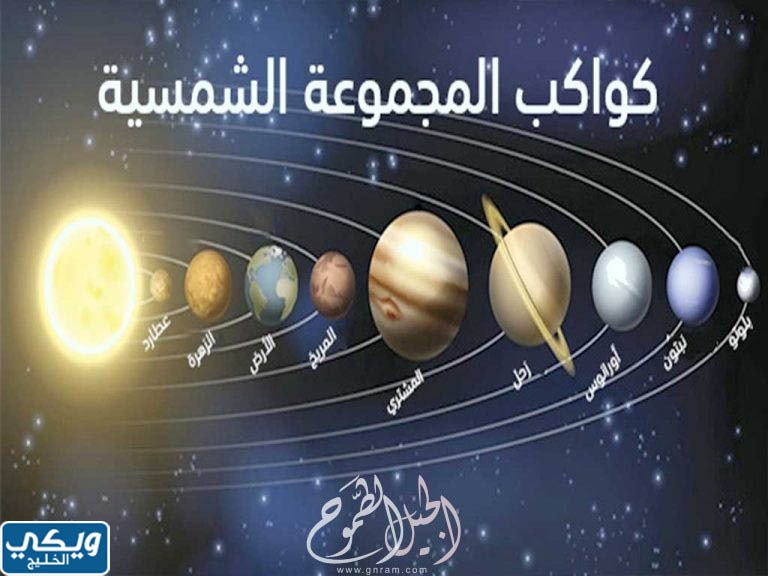 تعريف المجموعة الشمسية باختصارالمنظومة أو المجموعة الشمسية هي نظام مؤلف من عدد من الكواكب أو الأجرام السماويّة "9 كواكب" بالإضافة للنجم الملتهب "الشمس" والذي يعد مركزاً لها، تدور حوله جميع الأجرام الأخرى بفعل الجاذبية وفقاً لمدارات دقيقة لا يدرك أحدها الآخر فلا تداخل أو اصطدام، وتختلف أحجام تلك الأجرام بشكلٍ عام فأكبرها على لإطلاق نجم الشمس، كما تقسم بقية الأجرام بين كواكب عملاقة وأخرى متوسطة وسواها متناهية الصغر، كل واحد من هذه الكواكب له أقمار تابعة تدور حوله ويقدّر عددها الإجمالي 150 قمراً ضمن هذا المجموعة ما عدا الكوكبين الأقرب إلى الشمس.ما هي بنية المجموعة الشمسيةيمكن تفنيد أقسام المجموعة الشمسية من ثلاث أقسام وفق الآتي:الشمس: نجم غازي ملتهب من نوع G2، يشكل ما نسبته 99.86 بالمئة من المجموعة الشمسية، له جاذبيّة عالية جداً تدفع الكواكب في محيطه إلى الحركة حوله بعكس اتجاه عقارب الساعة ما عدا كوكبين من المجموعة وهما "نبتون وأورانوس" اللذان يحركان بمجال مختلف، فضلاً عن أجرام أخرى لم يتم تسميتها بعد ليس لحركتها نظام ثابت ككويكب بلوتو المكتشف مؤخراً.الكتلة الغازيّة: سميت بالغازية لمكوناتها التي يغلب عليها الجليد والغاز "أمونيا وميثان" وهي الكواكب العمالقة الأربعة التالية "المُشتري - زُحـل - أورانـوس - نِـبتون"، مما تصل كتلتها إلى قرابة الـ 99 بالمئة من حجم الكواكب، فيها كوكبا "المُشتري - زُحـل" العملاقان ويقدر حجمهما بـ 90 بالمئة من الكتلة الغازيّة، وآخران جليديان "أورانُـوس - نِبـتون" فهما الأبعد عن الشمس.الكتلة الدّاخلية: سميت بهذا لاسم لتموضعها ضمن حزام الكواكب الأخرى، وهي عبارة عن 4 كواكب "عُـطارد - الزُّهـرة - الأرْض - المِرّيـخ"، يغلب على بينتها القشرة الصخريّة وهي الأقرب إلى مركز المجموعة الشمسية.ترتيب الكواكب في المجموعة الشمسيةيختلف ترتيب الكواكب ضمن منظومتنا الشمسيّة وفقاً للمعيار المعتمد خلال التصنيف، وعادةً ما يترتب علماء الفلك أجرام المجموعة الشمسيّة إما فقاً لمعيار البعد عن الشمس أو بحسب الحجم، وهي كالتالي:ترتيب الكواكب حسب قربها من الشمس: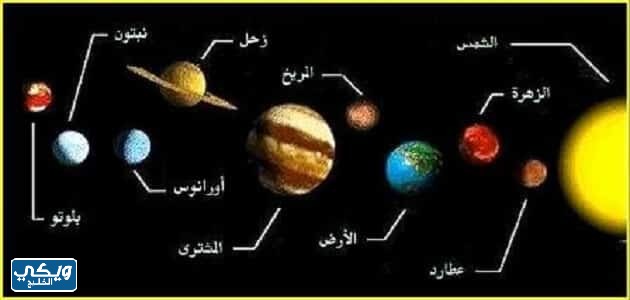 ترتيب الكواكب حسب الحجم: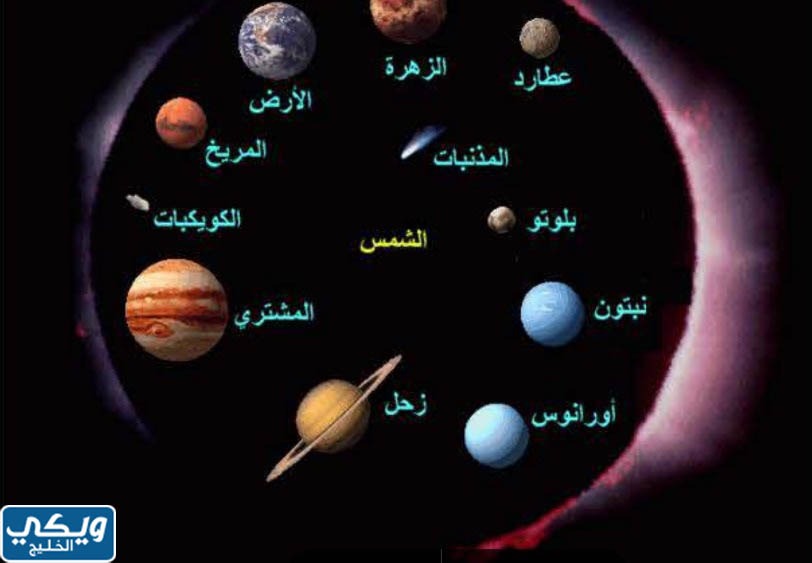 اقرأ أيضًا: متى آخر مرة ظهر مذنب هاليخصائص الكواكب المجموعة الشمسيةتقسم خصائص الكواكب إلى خصائص مشتركة وخصائص يتفرد بها كل كوكب على جدا، وهي:النجم والكوكب والأقمار التابعةالمجموعة الشمسية من كواكب وأجرام ونجوم، والتي تتميز عن بعضها وفق الآتي:النجم: كرة غازيّة ملتهبة تلد حرارة عالية من التفاعلات النووية وانبعاثاتها.الكوكب: جرم سماوي متفاوت الأحجام يتحرك بفعل جابيته وجاذبية الشمس بمدارات مختلفة.القمر التابع: وهو جرم يدور حول مركز معين أصغر من حجماً.خاتمة عن المجموعة الشمسيةوبهذا نصل لتصور أولي عن المنظومة الشمسيّة، من خلال ما تم توفيره بالبحث من تعاريف لها ولمضامينها، وأهم مميزات وخصائص مكوناتها سواءً المشتركة أو المنفردة، بعد تمييز العناصر بالتسميات والتصنيفات بحسب مداخلات علماء الفلك.الترتيب حسب الأقرب إلى الشمساسم الكوكبالمسافة1عطارد58 مليون كم2الزهرة108 مليون كم3الأرض149.6 مليون كم4المريخ228 مليون كم5المشتري778 مليون كم6زحل1.4 مليار كيلو متر7أورانوس3 مليار كيلو متر8نبتون4.45 مليار كيلو مترالترتيب حسب الحجماسم الكوكبالحجم1المشترىهو أكبر الكواكب حجماً وقطره 139.82 ألـف كـم.2زُحلقطره 116.46 ألـف كـم.3أورانوسقطره 50.72 ألـف كـم.4نبتونقطره 49.24 ألـف كـم.5الأرضقطره 12.75 ألـف كـم.6الزهرةقطره 12.104 ألـف كـم.7المريخقطره 67.8 كـم.8عطاردقطره 47.8 كـم.9بلوتوقطره 2400 كـم.الخصائص المشتركةخصائص كل كوكبخصائص كل كوكبصور توضيحيةتدور حول الشّمس.مدارها إهليجي.يغطيها غلاف جوّي غازي.المجال المغناطيسي.مقسمة لقسمين رئيسين فهي إما داخلية "الكواكب القريبة من الشمس"، أو خارجية "الكواكب البعيدة عن الشمس".الكتلة الداخلية "الأقرب إلى الشمس"عطارد؛ أول كواكب المجموعة الشمسية وأصغرها حجمًا، بدون أقمار لكن له غلاف جوّي رقيق، دورانه بطيء وحرارته تصل إلى 426.7 درجة لقربه من الشمس.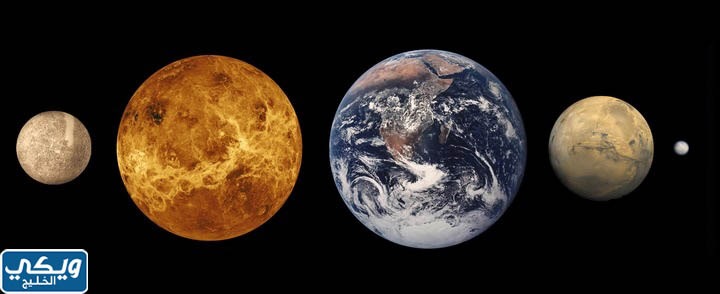 تدور حول الشّمس.مدارها إهليجي.يغطيها غلاف جوّي غازي.المجال المغناطيسي.مقسمة لقسمين رئيسين فهي إما داخلية "الكواكب القريبة من الشمس"، أو خارجية "الكواكب البعيدة عن الشمس".الكتلة الداخلية "الأقرب إلى الشمس"الزهرة؛ الأقرب إلى الأرض بالحجم، غلافه الجوي كثيف وفيه غازات حمض الكبريتيك وثاني أكسيد الكربون، لذا الضغط به عالٍ.تدور حول الشّمس.مدارها إهليجي.يغطيها غلاف جوّي غازي.المجال المغناطيسي.مقسمة لقسمين رئيسين فهي إما داخلية "الكواكب القريبة من الشمس"، أو خارجية "الكواكب البعيدة عن الشمس".الكتلة الداخلية "الأقرب إلى الشمس"الأرض؛ معظم سحه مائي غلافه الجوي غني بغازات الأكسجين والنيتروجين وثاني أكسيد الكربون، وهو الكوكب الوحيد الذي يؤمن مقومات الحياة.تدور حول الشّمس.مدارها إهليجي.يغطيها غلاف جوّي غازي.المجال المغناطيسي.مقسمة لقسمين رئيسين فهي إما داخلية "الكواكب القريبة من الشمس"، أو خارجية "الكواكب البعيدة عن الشمس".الكتلة الداخلية "الأقرب إلى الشمس"المريخ؛ يتميز باللون الأحمر لاحتواء غلافه على أكسيد الحديد، سطحه غني بالبراكين والأودية والأنهار الجافة، غلافه الجوي رقيق جداً.تدور حول الشّمس.مدارها إهليجي.يغطيها غلاف جوّي غازي.المجال المغناطيسي.مقسمة لقسمين رئيسين فهي إما داخلية "الكواكب القريبة من الشمس"، أو خارجية "الكواكب البعيدة عن الشمس".الكتلة الخارجية "الأبعد عن الشمس"المشتري؛ أكبر الكواكب - ألوانه متعددة تباعاً للغازات والدوامات - له 63 قمر.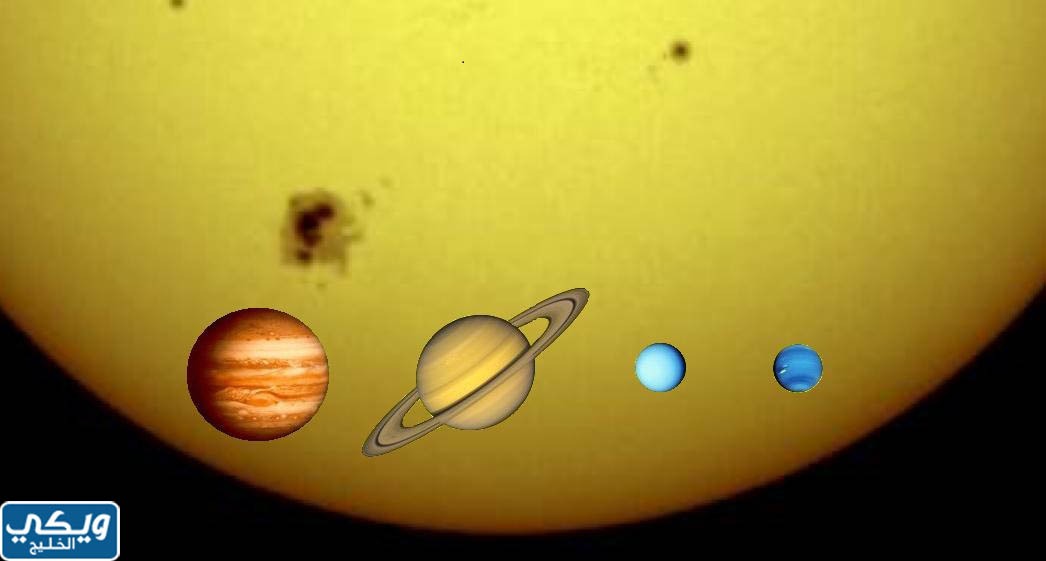 تدور حول الشّمس.مدارها إهليجي.يغطيها غلاف جوّي غازي.المجال المغناطيسي.مقسمة لقسمين رئيسين فهي إما داخلية "الكواكب القريبة من الشمس"، أو خارجية "الكواكب البعيدة عن الشمس".الكتلة الخارجية "الأبعد عن الشمس"زحل؛ يتميز بالحلقات الدائرية و30 قمر 18 منها مسمى والباقي فلا.تدور حول الشّمس.مدارها إهليجي.يغطيها غلاف جوّي غازي.المجال المغناطيسي.مقسمة لقسمين رئيسين فهي إما داخلية "الكواكب القريبة من الشمس"، أو خارجية "الكواكب البعيدة عن الشمس".الكتلة الخارجية "الأبعد عن الشمس"أورانوس؛ غلافه الجوي قوامه الأكبر غاز الميثان ونواته غنية بالميثان المتجمد، له 22 قمر.تدور حول الشّمس.مدارها إهليجي.يغطيها غلاف جوّي غازي.المجال المغناطيسي.مقسمة لقسمين رئيسين فهي إما داخلية "الكواكب القريبة من الشمس"، أو خارجية "الكواكب البعيدة عن الشمس".الكتلة الخارجية "الأبعد عن الشمس"نيبتون؛ لونه أزرق، حرارته تحت الصفر بـ 214 درجة مئوية، يقدر بعده عن الشمس بـ 165 سنة أرضية.